Dibuja el equipamiento para cada deporte olímpico según el vocabulario abajo.  Busca las palabras desconocidas en un diccionario.el boxeo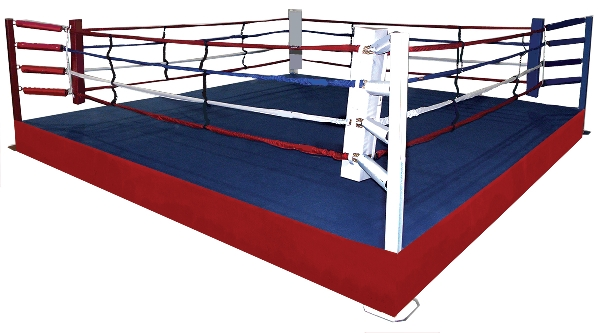 el boxeoel ringel cascolos guantesel protector bucalel bádminton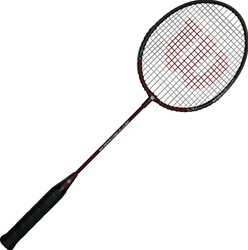 el bádmintonel volantela redla pistala raqueta el tiro con arco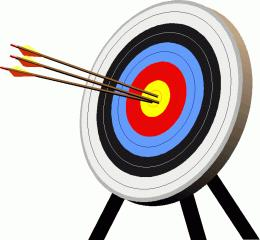 el tiro con arcola flechala dianael arcola cuerdael fútbol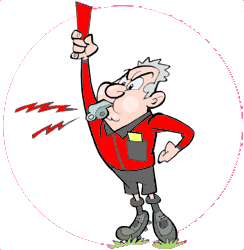 el fútbolel campola pelotael arbitrola portería